Областное государственное бюджетное профессиональное образовательное учреждение«Черемховский медицинский техникум»СЦЕНАРИЙклассного часа« Многонациональная Россия»Разработчик: преподаватель профессионального модуля 04Курилова Л.Г. 2016Классный часМногонациональная РоссияЦели классного часа:Развить культурное и духовное воспитание учащихся;Познакомить с многонациональностью нашей страны;Изучить традиции народов России;Задачи:Рассмотреть национальный состав России;Проанализировать статистику народов страны, их географическое расположение на обширной и богатой площади государства;Изучить традиции и символику каждого народа страны, их культуру;Систематизировать  производство и сельское хозяйство народов РФ.Оборудование: презентация, проектор или интерактивная доска, компьютер.Ход урокаПриветствие.- Здравствуйте, дорогие студенты. Сегодняшний классный час посвящен нашей великой стране, ее многонациональному составу, что уже столетия сохраняется на нашей богатой земле! Дружба народов – великая сила! И это правда…2. Объявление темы урока и целей.- С давних времен русская земля считалась дружелюбной и гостеприимной, так как всегда была готова принять любой народ в свои объятия, предлагая уютный кров. Люди различных наций населяют нашу великую страну: в горах, на полях, у морей,  в лесах и в холодной тундре. Каждый человек нашел себе свой дом!3. Изучение новой темы.-На экране мы с вами видим, насколько наша родина богата многообразием народов и наций.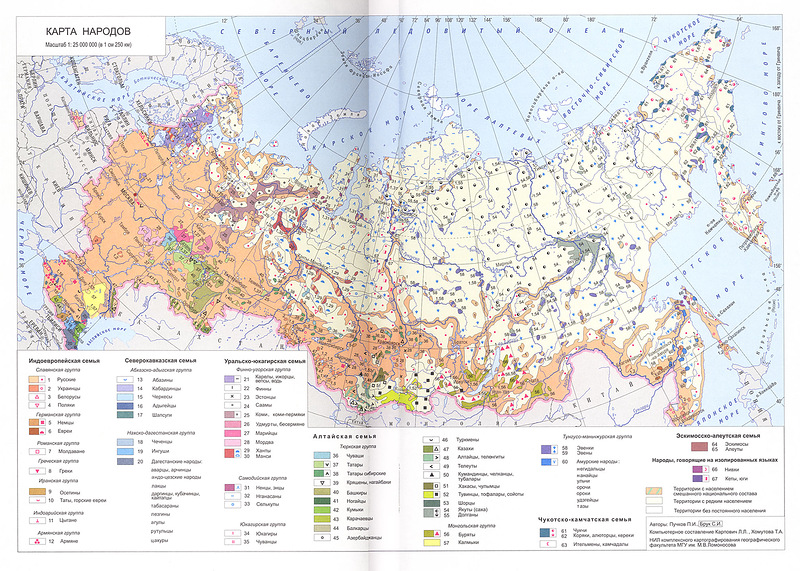 -Согласно переписи населения России, проведенной в 2010 году, из 142 856 536 человек, проживающих на площади страны, 137 227 107 человек пожелали указать в анкете свою национальность, что составило 96,06 %. Оказалось в стране 7 народов, которые составляют более 1 млн человек. Это русские, татары, украинцы, башкиры, чуваши, чеченцы, армяне.Сейчас мы более подробно изучим данные народы, их культуру и традиции.Мы с гордостью можем сказать, что в России проживает 111 016 896 русских, что составляет 77, 71 % населения страны. Русский народ с давних времен промышлял различного рода росписью по дереву и металлу, а также продажами тканей разного сорта.Традиционным русским жилищем считается бревенчатая изба с двускатной крышей, рассчитанная и на зимний холод и жаркое лето.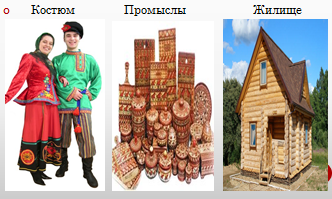 Следующими по численности являются украинцы. Они своей культурой схожи с русскими.Украинский народ промышлял, в основном,  вязанием корзинок.Традиционным же украинским жилищем является сооружение, похожее на избу, однако вместо деревянной крыши украинский народ использовал солому.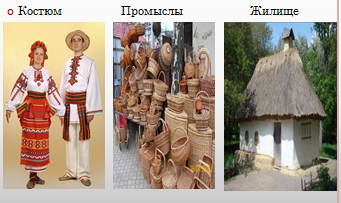 Белорусы промышляли в древности плетением игрушек, корзинок, лаптей.  Белорусы имели костюм, схожий с украинским: ярко платье у женщин и рубаха у мужчин. Жили белорусы в трехчастном построении, состоявшем из хаты, сени, клети.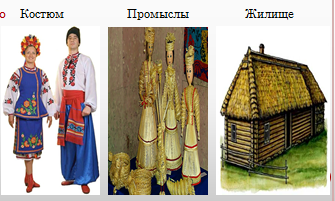 Татары имеют своеобразный народный костюм: очень яркие цвета и множество светящихся монет на груди и на головных уборах женщин, мужчины же в свою очередь надевали тюбетейки на голову, рубаху и штанины.Промышляли татары шитьем различной одежды и обуви.А жили они в юртах: сооружениях, имеющих форму круга, обшитых различными народными орнаментами.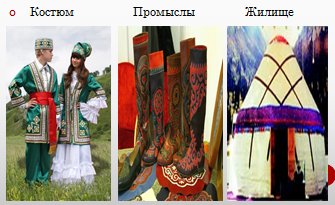 Башкиры, очень схожие и культурой и традициями с татарами, тоже имели очень яркую красочную народную форму.Промышляли же они медовым делом: держали пчел на полях и в лесах.           Жили башкиры в юртах, схожих с татарскими жилищами.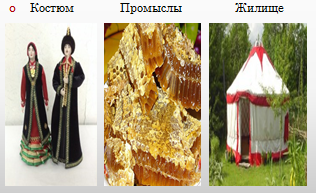 Чуваши яркий и открытый народ. Имели очень красивый народный костюм.Промышляли чуваши вязанием валенок. Жили же они в деревянных построениях, накрытых сеном.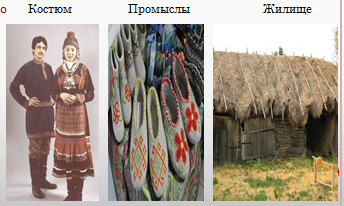 Армяне – горный народ. Их жилье должно было соответствовать и погодным условиям и почвенным условиям. Потому они сооружали дома из камней.Занимались армяне виноделием и овцеводством.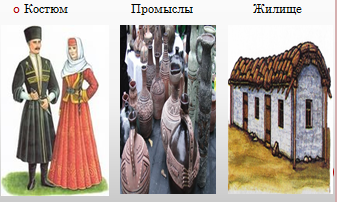 Столько народов скрепляет русский дух воедино! Перечисленные народы – это лишь капля в море дружбы. В России проживает более 180 народов!4. Практическая часть классного часа.Следующая часть нашего классного часа - доклады наших учащихся:Докладчик 1: рассказывает что такое национальная культураДокладчик 2: представляет доклад о национальностяхДокладчики 3,4,5,6: представляют культуры разных национальностей с демонстрацией национальных костюмов, различных атрибутов, национальной кухни и т.д.5.Итог урока.Россия – многонациональная страна. И это делает наше государство сильнее, прочнее, могущественнее, так как за ней стоит стена дружбы, закрепленная миллионами рук людей, называющих себя россиянами!